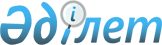 О проекте Указа Президента Республики Казахстан "Об утверждении перечня уполномоченных лиц, осуществляющих оценку деятельности политических государственных служащих"Постановление Правительства Республики Казахстан от 21 июня 2016 года № 366      Правительство Республики Казахстан ПОСТАНОВЛЯЕТ:

      внести на рассмотрение Президента Республики Казахстан проект Указа Президента Республики Казахстан «Об утверждении перечня уполномоченных лиц, осуществляющих оценку деятельности политических государственных служащих».      Премьер-Министр

      Республики Казахстан                       К. Масимов Об утверждении перечня уполномоченных лиц,

осуществляющих оценку деятельности политических

государственных служащих      В соответствии с пунктом 2 статьи 33 Закона Республики Казахстан от 23 ноября 2015 года «О государственной службе Республики Казахстан» ПОСТАНОВЛЯЮ:

      1. Утвердить прилагаемый перечень уполномоченных лиц, осуществляющих оценку деятельности политических государственных служащих. 

      2. Настоящий Указ вводится в действие со дня его официального опубликования.       Президент

      Республики Казахстан                       Н.НазарбаевУТВЕРЖДЕН     

Указом Президента 

Республики Казахстан

от     2016 года №              Перечень уполномоченных лиц, осуществляющих

      оценку деятельности политических государственных служащих
					© 2012. РГП на ПХВ «Институт законодательства и правовой информации Республики Казахстан» Министерства юстиции Республики Казахстан
				Должности политических государственных служащихУполномоченное лицо, осуществляющее оценку12Председатель и члены Конституционного Совета Республики КазахстанДеятельность не оцениваетсяПредседатель, заместитель Председателя, секретарь и члены Центральной избирательной комиссии Республики КазахстанДеятельность не оцениваетсяПремьер-Министр Республики КазахстанПрезидент Республики Казахстан Государственный секретарь Республики КазахстанПрезидент Республики КазахстанРуководитель Администрации Президента Республики КазахстанПрезидент Республики КазахстанПредседатель Национального Банка Республики КазахстанПрезидент Республики КазахстанПомощник Президента – Секретарь Совета Безопасности Республики КазахстанПрезидент Республики КазахстанПредседатель Высшего Судебного Совета Республики КазахстанПрезидент Республики КазахстанГенеральный Прокурор Республики КазахстанПрезидент Республики КазахстанПредседатель Комитета национальной безопасности Республики КазахстанПрезидент Республики КазахстанМинистр иностранных дел Республики КазахстанПрезидент Республики КазахстанМинистр обороны Республики КазахстанПрезидент Республики КазахстанЧрезвычайные и полномочные послы Республики КазахстанПрезидент Республики КазахстанПостоянные представители Республики Казахстан при международных организацияхПрезидент Республики КазахстанПолномочные представители Республики Казахстан при международных организацияхПрезидент Республики КазахстанПомощники Президента Республики КазахстанПрезидент Республики КазахстанСоветники Президента Республики КазахстанПрезидент Республики КазахстанПервый заместитель и заместители Премьер-Министра Республики КазахстанПрезидент Республики Казахстан либо по его поручению Премьер-Министр Республики КазахстанПолитические государственные служащие центральных и местных исполнительных органов, назначаемые Президентом Республики Казахстан, за исключением лиц, оцениваемых непосредственно Президентом Республики КазахстанПрезидент Республики Казахстан либо по его поручению

Премьер-Министр Республики КазахстанПолитические государственные служащие государственных органов, непосредственно подчиненных иПрезидент Республики Казахстан либо по его поручению Руководитель Администрацииподотчетных Президенту Республики Казахстан, назначаемые Президентом Республики Казахстан, за исключением лиц, оцениваемых непосредственно Президентом Республики КазахстанПрезидента Республики КазахстанУполномоченный по правам человекаПрезидент Республики Казахстан либо по его поручению Руководитель Администрации Президента Республики КазахстанСпециальные представители Президента Республики КазахстанПрезидент Республики Казахстан либо по его поручению Руководитель Администрации Президента Республики КазахстанДиректор Архива Президента Республики Казахстан

Директор Музея Первого Президента Республики Казахстан

Директор Библиотеки Первого Президента Республики Казахстан – Лидера Нации

Директор республиканского государственного учреждения «Қоғамдық келісім»Президент Республики Казахстан либо по его поручению Руководитель Администрации Президента Республики КазахстанПолитические государственные служащие, назначаемые Правительством Республики Казахстан и Премьер-Министром Республики КазахстанПремьер-Министр Республики КазахстанПервые заместители и заместители министров (вице-министры) Республики Казахстан, за исключением первых заместителей и заместителей министров Республики Казахстан, назначаемых Президентом Республики КазахстанПремьер-Министр Республики Казахстан по представлению соответствующего Министра Республики КазахстанЧлены Счетного комитета по контролю за исполнением республиканского бюджета,Руководитель Администрации Президента Республики Казахстанназначаемые палатами Парламента Республики КазахстанРуководитель Медицинского центра Управления делами Президента Республики Казахстан и его заместителиРуководитель Администрации Президента Республики КазахстанЗаместители Директора Архива Президента Республики Казахстан

Заместители Директора Музея Первого Президента Республики Казахстан

Исполнительный директор, заместители Директора Библиотеки Первого Президента Республики Казахстан – Лидера НацииРуководитель Администрации Президента Республики КазахстанПервые заместители и заместители заведующих отделами и руководителей иных структурных подразделений Администрации Президента Республики КазахстанРуководитель Администрации Президента Республики КазахстанГосударственные инспекторы структурных подразделений Администрации Президента Республики КазахстанРуководитель Администрации Президента Республики КазахстанПервые заместители и заместители акимов областей, столицы и города республиканского значения Акимы областей, столицы и города республиканского значенияАкимы городов, являющихся административными центрами областейАкимы областейРуководитель аппарата Сената Парламента Республики Казахстан Председатель Сената Парламента Республики КазахстанРуководитель аппарата Мажилиса Парламента Республики КазахстанПредседатель Мажилиса Парламента Республики КазахстанЗаместители Руководителя аппаратаПредседатель СенатаСената Парламента Республики КазахстанПарламента Республики Казахстан по представлению Руководителя аппарата Сената Парламента Республики КазахстанЗаместители Руководителя аппарата Мажилиса Парламента Республики КазахстанПредседатель Мажилиса Парламента Республики Казахстан по представлению Руководителя аппарата Мажилиса Парламента Республики Казахстан